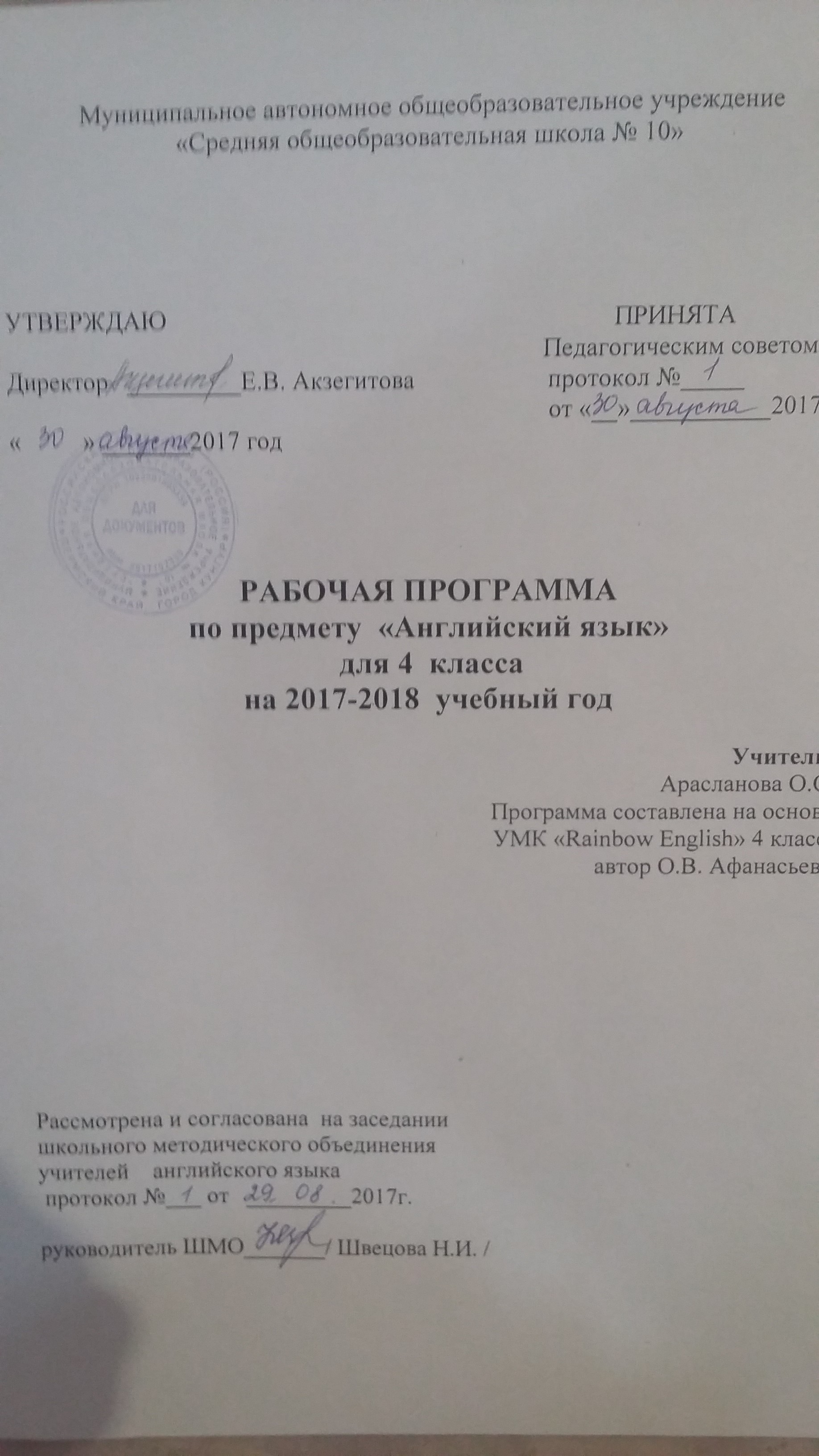 Пояснительная записка.Рабочая программа  на основе авторской программы   «Английский язык для общеобразовательных учреждений» серии  “RainbowEnglish”. 2—4 классы О. В. Афанасьева, И. В. Михеева, Н. В. Языкова, Е. А. Колесникова,  М.: « Дрофа», 2017.Данная рабочая программа к учебно-методическому комплексу по английскому языку для учащихся 2-4  классов общеобразовательных учреждений серии “RainbowEnglish” составлена на основе требований Федерального государственного образовательного стандарта начального общего образования  к структуре образовательной программы, требований, изложенных в Примерной программе по иностранному языку для начальной школы,  учебного плана МАОУ СОШ №10 на 2017-2018 учебный год.Основными задачами реализации ее содержания согласно ФГОС начального общего образования являются:1) Приобретение начальных навыков общения в устной и письменной форме с носителями иностранного языка на основе своих речевых возможностей и потребностей; освоение правил речевого и неречевого поведения;2) Освоение начальных лингвистических представлений, необходимых для овладения на элементарном уровне устной и письменной речью на иностранном языке, расширение лингвистического кругозора;3) Формирование дружелюбного отношения и толерантности к носителям другого языка на основе знакомства с жизнью своих сверстников в других странах, с детским фольклором и доступными образцами детской художественной литературы.Интегративной целью обучения английскому языку  является формирование элементарной коммуникативной компетенции в совокупности пяти ее составляющих: речевой, языковой, социокультурной, учебно-познавательной, компенсаторной компетенций.Планируемые результаты изучения учебного предмета, курса4 классКоммуникативные уменияГоворение Выпускник научится:участвовать в элементарных диалогах, соблюдая нормы речевого этикета, принятые в англоязычных странах;составлять небольшое описание предмета, картинки, персонажа;рассказывать о себе, своей семье, друге.Выпускник получит возможность научиться:воспроизводить наизусть небольшие произведения детского фольклора;составлять краткую характеристику персонажа;кратко излагать содержание прочитанного текста.АудированиеВыпускник научится:понимать на слух речь учителя и одноклассников при непосредственном общении и вербально/невербально реагировать на услышанное;воспринимать на слух в аудиозаписи и понимать основное содержание небольших сообщений, рассказов, сказок, построенных в основном на знакомом языковом материале.Выпускник получит возможность научиться:воспринимать на слух аудиотекст и полностью понимать содержащуюся в нём информацию;использовать контекстуальную или языковую догадку при восприятии на слух текстов, содержащих некоторые незнакомые слова.ЧтениеВыпускник научится:соотносить графический образ английского слова с его звуковым образом;читать вслух небольшой текст, построенный на изученном языковом материале, соблюдая правила произношенияи соответствующую интонацию;читать про себя и понимать содержание небольшого текста, построенного в основном на изученном языковом материале;читать про себя и находить в тексте необходимую информацию.Выпускник получит возможность научиться:догадываться о значении незнакомых слов по контексту;не обращать внимания на незнакомые слова, не мешающие понимать основное содержание текста.ПисьмоВыпускник научится:выписывать из текста слова, словосочетания и предложения;писать поздравительную открытку с Новым годом, Рождеством, днём рождения (с опорой на образец);писать по образцу краткое письмо зарубежному другу.Выпускник получит возможность научиться:в письменной форме кратко отвечать на вопросы к тексту;составлять рассказ в письменной форме по плану/ключевым словам;заполнять простую анкету;правильно оформлять конверт, сервисные поля в системе электронной почты (адрес, тема сообщения).Языковые средства и навыки оперирования имиГрафика, орфографияВыпускник научится:воспроизводить графически корректно все буквы английского алфавита (полупечатное написание букв, буквосочетаний, слов);пользоваться английским алфавитом, знать последовательность букв в нём;списывать текст;восстанавливать слово в соответствии с решаемой учебной задачей;отличать буквы от знаков транскрипции.Выпускник получит возможность научиться:сравнивать и анализировать буквосочетания английского языка и их транскрипцию;группировать слова в соответствии с изученными правилами чтения;уточнять написание слова по словарю;использовать экранный перевод отдельных слов (с русского языка на иностранный и обратно).Фонетическая сторона речиВыпускник научится:различать на слух и адекватно произносить все звуки английского языка, соблюдая нормы произношения звуков;соблюдать правильное ударение в изолированном слове, фразе;различать коммуникативные типы предложений по интонации;корректно произносить предложения с точки зрения их ритмико-интонационных особенностей.Выпускник получит возможность научиться:распознавать связующее r в речи и уметь его использовать;соблюдать интонацию перечисления;соблюдать правило отсутствия ударения на служебных словах (артиклях, союзах, предлогах);читать изучаемые слова по транскрипции.Лексическая сторона речиВыпускник научится:узнавать в письменном и устном тексте изученные лексические единицы, в том числе словосочетания, в пределах тематики на уровне начального образования;оперировать в процессе общения активной лексикой в соответствии с коммуникативной задачей;восстанавливать текст в соответствии с решаемой учебной задачей.Выпускник получит возможность научиться:узнавать простые словообразовательные элементы;опираться на языковую догадку в процессе чтения и аудирования (интернациональные и сложные слова).Грамматическая сторона речиВыпускник научится:распознавать и употреблять в речи основные коммуникативные типы предложений;распознавать в тексте и употреблять в речи изученные части речи: существительные с определённым/ неопределённым/ нулевым артиклем; существительные в единственном и множественном числе; глагол-связку; глаголы в группе «простых» времен; модальные глаголы; личные, притяжательные и указательные местоимения; прилагательные в положительной, сравнительной и превосходной степени; количественные (до 100) и порядковые (до 30) числительные; наиболее употребительные предлоги для выражения временных и пространственных отношений.Выпускник получит возможность научиться:узнавать сложносочинённые предложения с соответствующими союзами;использовать в речи безличные предложения;оперировать в речи неопределёнными местоимениями (некоторые случаи употребления) оперировать в речи наречиями времени ; наречиями степени;распознавать в тексте и дифференцировать слова по определённым признакам (существительные, прилагательные, модальные/смысловые глаголы).Содержание учебного предмета, курсаКоличество часов: по программе за весь курс обучения — 204 часа,  по программе за год – 68 часов, по учебному плану за год — 68 часов (2 часа в неделю). Плановых контрольных работ за каждый год обучения – 4.Содержание обучения включает следующие компоненты:1) сферы общения (темы, ситуации, тексты);2) навыки и умения коммуникативной компетенции:— речевая компетенция (умения аудирования, чтения, говорения, письменной речи на начальном уровне);— языковая компетенция (лексические, грамматические, лингвострановедческие знания и навыки оперирования ими на начальном уровне);— социокультурная компетенция (социокультурные знания и навыки вербального и невербального поведения на начальном уровне);— учебно-познавательная компетенция (общие и специальные учебные навыки, приемы учебной работы);— компенсаторная компетенция (знание приемов компенсации и компенсаторные умения).Основные технологии, используемые в организации учебного процесса:обучение в сотрудничестве, проектная деятельность, разноуровневое обучение, применение ИКТ, модульное обучение, здоровье-сберегающие технологии, игровые технологии. Основные формы организации занятий: фронтальная, коллективная, групповая, парная, индивидуальная.Предметное содержание устной и письменной речи соответствует образовательным и воспитательным целям, учитывает интересы младших школьников, их возрастные особенности и включает в себя следующие темы:4 класс(2ч в неделю; 68 часов)Знакомство. Я и моя семья: Джон и его семья (родители, сестра, кузина). Джон и его питомцы. Джон и спорт. Джон и иные виды деятельности. Преференции Джона. Выражение категории обладания и ее отсутствия. Ежедневные занятия людейЧеловек и его мир: Повседневные занятия членов семьи. Занятия спортом членов семьи. Занятия людей в момент речи. Типичные занятия людей в воскресный день. Типичное утро школьника. Повседневные занятия в различные дни недели. Жилища британцев.Городские здания, дом, жилище: Повседневные домашние дела. Типичное жилище англичанина. Квартира и комнаты. Строения на улице. Мебель.Школа, каникулы.: Описание классной комнаты. Школьный день. Сборы в школу. Школьная столоваяЗдоровье и еда: Напитки и еда. Трапезы. Завтрак дома. Традиции питания в Англии. В кафе. В школьной столовой. На кухне. Что у нас есть в холодильникеМир вокруг нас. Природа. Времена года.: Погода в разных городах и в разное время года. Занятия людей и погодаПутешествия. Города и страны. Родная страна.: Поход в магазин. Путешествия по городам и странам. Погода. Прошлые выходные. Выходные дни в семье Баркер. Путешествие в Москву.Основные виды учебной деятельностиВ процессе изучения английского языка младшие школьники:совершенствуют приемы работы с текстом, опираясь на умения, приобретенные на уроках родного языка (прогнозировать содержание текста по заголовку, данным к тексту рисункам, списывать текст, выписывать отдельные слова и предложения из текста и т. п.);овладевают более разнообразными приемами раскрытия значенияслова, используя словообразовательные элементы, синонимы, антонимы, контекст;совершенствуют свои общеречевые коммуникативные умения, например, начинать и завершать разговор, используя речевые клише;поддерживать беседу, задавая вопросы и переспрашивая;учатся осуществлять самонаблюдение, самоконтроль, самооценку;Общеучебные и специальные учебные умения, универсальные учебные действия, а также социокультурная осведомленность осваиваютсяучащимися в процессе формирования коммуникативных умений в основных видах речевой деятельности.Информация о количестве учебных часов.Программа рассчитана на 70  часов (2 часа в неделю).Виды и формы контроля.Текущий, тематический, периодический, промежуточный, итоговый, фронтальный, индивидуальный, устный, письменный.I четверть (9 недель – 18 уроков)Раздел 1 "MeetJohnBarkerandHisFamily”(«Познакомьтесь с мистером Баркером и его семьей» (10 уроков)                                                                       Раздел2 “MyDay” («Мой день») (10 уроков:                                                                                                                                   9 уроков – Iчетверть, 1 урок – IIчетверть)II четверть (7 недель – 14 уроков)Раздел2 “MyDay” («Мой день») (1 урок)Раздел3 “AtHome” («Дома») (10 уроков)Раздел 4 “Igotoschool” («Я хожу в школу») (9уроков: 3 урока – IIчетверть,                                                                                                                                                                          6 уроков – III четверть)III четверть (10 недель – 30 уроков)Раздел 4 “Igotoschool” («Я хожу в школу») (6 уроков)                                                                    Раздел5 “ILikeFood” («Я люблю покушать») (9уроков)Раздел 6 “TheWeatherWeHave” («Погода») (10 уроков: 5 уроков – IIIчетверть;                                                                                                                                                                              5 уроков  -IV четверть)IV четверть (8 недель – 16уроков)Раздел 6 “TheWeatherWeHave” («Погода») (5 уроков)Раздел 7 “AttheWeekend” («На выходных») (11уроков)Количество часовКоличество часов в неделюКоличество проверочных работКоличество контрольных работКоличество проектных  работ702667№ урока,тип  урокаТемаурокаДидактические элементы содержания обученияДидактические элементы содержания обученияДидактические элементы содержания обученияТребования к уровню подготовки учащихсяТребования к уровню подготовки учащихсяТребования к уровню подготовки учащихсяТребования к уровню подготовки учащихсяЛингвострановедческий материалФормирование УУДФормирование УУДФормирование УУДФормирование УУДВид, форма контроляДатаурокаДатаурока№ урока,тип  урокаТемаурокафонетикалексикаграм-матикааудированиечтениеговорениеписьмоЛингвострановедческий материалличностныепознаватательныекоммуникативныерегулятивныеВид, форма контроляпо планупо факту1КПрезентация ЛЕ по теме «Семья». Джон и его семья (чтение, говорение). Интонация общего и специального вопросовПродуктивнаяcousin, daughter, film, television (TV), watch, when, why. PresentSimple (утвердитотрицат., вопросит. предл-я)Понять речь учителя и одноклассников в процессе диалогического общения на уроке; понять на слух содержание текста и сравнить с прочитанным с целью выявления ошибок диктора; понять содержание текста и установить соответствие между именами людей и их действиямиПонять прочитанный текст, найти необходимую информацию, оценить утверждения с позиций «верно», «неверно», «информация отсутствует»Вести диалог этикетного характера, запрашивая информацию; подготовить рассказ о Джоне Баркере (с опорой на незакончен. предл-я)Выработка орфографического навыка (написание новых слов и словосочетаний по строчке); выполнить лексико-грамматические упражнения: закончить текст, выбрав нужную форму глагола, подобрать подходящие реплики к каждой картинкеФормир-е «стартовой» мотивации к изуч-ю англ. яз.Умение работать с новым учебником и рабочей тетрадьюУмение кратко передавать содержание прочитанного  текстаОвладение способностью принимать и сохранять цели и задачи учебной деятельности, поиска средств ее осуществленияТекущий;Базовый уровень:усвоение НЛЕ;умение отвечать на вопросы (с опорой на прослуш. и прочит);навыки чт-я вслухПродвинутый уровень:монолог. высказ-е по теме «Джон Баркер и его семья»2КОбщий и специальный вопросы в PresentSimple (тренировка в составлении). Семья Джона (чтение)Интонация общего и специального вопросовPresent Simple (общий, спец. вопросы)Понять услышанные фразы  и  найти запрашиваемую информацию; понять на слух специальные вопросы, усвоив их структуру и интонациюПонять прочитанный текст, ответить на вопросыВести диалог-раасрос, касающийся того, что и  где делают людиВыработка орфографического навыка : составить из букв вопросительные слова. Выполнить лексико-грамматические упражнения: составить вопросит. предложения из слов; закончить вопросы, вставив вопросительные словаРазв-е мотивов учебной деят-ти и формир-е личност. смысла ученияУмение выполнять задания по усвоенному образцуУмение с помощью вопросов получить информацию.Умение корректировать, вносить изменения в способ действияТекущий;Базовый уровень:умение составлять спец. вопрос;чт-е вслух абзацев текстаПродвинутый уровень:диалог по ситуации с включением общего и спец. вопросов3КСпециальный вопрос в PresentSimple (тренировка в ответе на вопрос). Наречия частотности.Интонация общего и специального вопросовПродуктивнаявопросит. слова: where, when, why, what, who;наречиячастотности: always, never, often, sometimes, usuallyPresent Simple (спец. вопрос)Понять на слух содержание текста и ответить на вопросы; понять на слух вопросы диктора  и закончить вопросы, вставив услышанные словаПонять прочитанный текст и правильно подобрать заголовкиВести диалог-расспрос о преференциях;Составлять фразы с использованием выражений частотностиВыработка орфографического навыка  (написание новых слов и словосочетаний по строчке, вставить пропущенные буквы в слова). Выполнить лексико-грамматические упражнения: закончить предложения,  вставив  наречияРифмовка“Who? What? When? Where? Why?”Развитие навыков сотруднич-ва со взрослыми и сверстниками в разных ситуацияхОвлад-е навыками постр-я речев. высказ-я в соотв-и с задачами коммуникации в устной формеУмение слушать собеседника и выражать свою точку зренияУмениепланировать свои действияв соответствии с поставленной задачей.Текущий;Базовый уровень:усвоение НЛЕ;мини-диалоги , содержащие спец. вопросыПродвинутый уровень:составл-е собствен. фраз с выраж-ями част-ти4КФразы речевого этикета (аудирование, говорение). Притяжательный падеж сущ-ных.Правила произношения окончания –s у сущ-ных в притяжат. падежеПродуктивнаяпритяжат. местоим-я: my, your, his, her, its, our, theirPossessive CaseПонять фразы диктора (речевой этикет)  и ответить на них. Прослушать короткие тексты и установить соответствие Вести диалог этикетного характераВыполнить лексико-грамматические упражнения: вставить в предложения притяжательные местоимения; написать словосочетания по образцу; подобрать реплики к рисункамРазвитие этических чувств, доброжелат-ти и эмоц.-нравств. отзывчив-ти, поним-я и сопережив-я чувствам других людейУмение выстраивать речевое взаимодействие.Ориентирование  на разнообразиеспособоврешения задач.Умение оформлять свои мысли в устной и письменной формах.Проявл-е инициативы действия в учебном сотрудничестве.Текущий;Базовый уровень:употребл-епритяжат. местоим-й/ падежа в устной и письмен. речи Продвинутый уровень:диалог этикетн. хар-ра (по образцу) 5КГенеалогич. древо семьи Баркеров. Притяжательный падеж сущ-ных (исключ-я). Презентация ЛЕ по теме «Свободное время». Продуктивнаяinteresting, listen, music, piano, programme, work Possessive Case(исключения)Понять на слух вопросы диктора и ответить на них (о себе и своей семье). Понять на слух фразы диктора и установить соответствияПонять прочитанный текст и : а) заполнить пропуски, используя схему.;  б)  подобрать подходящий заголовок.; в)  выбрать утверждения, соответствующие содержанию текстаРассказать о себе и своей семье, опираясь на вопросыВыработка орфографического навыка  (написание новых слов и словосочетаний по строчке). Выполнить лексико-грамматические упражнения: заполнить таблицу.Формир-е целост. взгляда на мир в его органичном единстве и разнообразии народов и культурПостановка и решение проблемы, анализ ситуации.Адекватно использовать речевые средства для решения разнообразных коммуникативных задач.Постановка учебнойзадачи в соответствии с тем, что уже известно и  неизвестно.Текущий;Базовый уровень:усвоение НЛЕ;чт-е вслух абзацев текста; граммат. тест: притяжат падеж сущ-ыхПродвинутый уровень:рассказ о себе и своей семье6КСемья Баркеров (аудирование, говорение). Диалог-расспрос о своих семьях.Звуко-буквен. соответ-я;звуки [A], [L], [P], [W], [w]Понять на слух текст и оценить утверждения с позиции «верно»- «неверно». Понять на слух текст и заполнить схему.Рассказать о семье Баркеров, используя словосочетания. Вести диалог-расспрос партнера о его семьеСовершенств-еорфографич. навыка. Выполнить лексико-грамматические упражнения: закончить предложения, вставив имена; составить вопросыУмениеустанавливать доброжелательные отношения с одноклассниками.Умение выстраивать речевое взаимодействие.Проявлять активность во взаимодействии для решения коммуникативных и познавательных задач.Умениепланировать свои действия в соответствии с поставленной задачей и условиями её реализации.Текущий;Базовый уровень:совершенств-еорфографич. навыка;рассказ о семье БаркеровПродвинутый уровень:диалог-расспрос о своих семьях7ЗЗУНЧему мы научились? (развитие речевых умений)Лексика циклаГрам-кациклаПонять на слух текст и установить соответствие. Понять на слух текст и: а) выбрать утвержд-я, соответствующие рассказу; б) озаглавить его; в) заполнить пропуски словамиПонять прочитанный текст и : а) озаглавить его; б) установить последовательность частей текста; в) выбрать утвержд-я, соответствующие сод-ю текстаРассказать о себе и своей семьеСовершенств-еорфографич. навыка (подписать картинки). Выполнить лексико-грамматические упражнения:  закончить предл-я, вставив предлоги; составить предл-я из слов; соединить слова с транскрипциейРазвитие нравственно – этического оценивания усваиваемого материала.Осознанное и произвольное построение речевого высказывания в устной форме.Уметь осуществлять взаимный контроль и оказывать в сотрудничестве необходимую взаимопомощь.Осознание учеником того, как хорошо он научился говорить, понимать иноязычную речь.Текущий;Базовый уровень:совершенствование Л-Г навыков, навыков аудир-я, чтения, говор-я, письмаПродвинутый уровень:выполн-е упр-й творческ. хар-ра8КОиКЗСтартовая контрольная работа.Прослушать текст на контроль умений и навыков аудированияПрочитать текст на контроль умений и навыков чтенияСловарный диктантСамоопределение. Ориентация на понимание причин успеха и неудачи в учебной деятельности.Рефлексия способов и условий действия,  контроль и оценка процесса и результатов деятельности.Адекватно использовать речевые средства для решения разнообразных коммуникативных задач.Умение оценить прогресс в усвоении знаний.Вводный;Базовый уровень:овладение учащимисяЛ-Г навыкаминавыкамиаудирования, чтения в рамках изученной темыПродвинутый уровень:Диалог этикет. хар-ра по заданной ситуации9КПЗПроект «Генеалогическое древо моей семьи»Интерес к способам решения новой задачи.Выбор наиболее эффективных способов решения задач в зависимости от конкретных условий.Договариваться с одноклассниками, согласуя с ними свои интересы и взгляды, для того чтобы сделать что-то сообща. Умение договарив-ся о распред-и функций и ролей в совмест. деят-тиСамостоятельно оценивать правильность выполнения действия и вносить необходимые коррективы в исполнение, как в конце действия, так и по ходу его реализации.Текущий;Базовый уровень:совершенствование навыков письменной речиПродвинутый уровень:рассказ по теме проекта№ урока,тип  урокаТемаурокаДидактические элементы содержания обученияДидактические элементы содержания обученияДидактические элементы содержания обученияТребования к уровню подготовки учащихсяТребования к уровню подготовки учащихсяТребования к уровню подготовки учащихсяТребования к уровню подготовки учащихсяЛингвострановедческий материалФормирование УУДФормирование УУДФормирование УУДФормирование УУДВид, форма контроляДатаурокаДатаурока№ урока,тип  урокаТемаурокафонетикалексикаграм-матикааудированиечтениеговорениеписьмоЛингвострановедческий материалличностныепознаватательныекоммуникативныерегулятивныеВид, форма контроляпо планупо факту1КВыходной день (аудирование, говорение), Презентация ЛЕ по теме «Распорядок дня»Звуко-буквен. соответ-я;Звуки [e], [I], [qu], [A]Продуктивнаяbegin, breakfast,dress, finish, get up, home, lunch, be on time  Понять текст на слух с целью самопроверки. Понять текст и установить соответствиеОписывают действия людей, изображенные на картинках. Вести диалог-расспрос по поводу занятий в выходной день, в рабочие дни. Рассказывают о том, что обычно делают / не делают по воскресеньям.Выработка орфографического навыка  (написание новых слов и словосочетаний по строчке). Выполнить лексико-грамматические упражнения:  закончить предложения, вставив словаФормирование мотива, реализующего потребность в социально значимой деятельности.Умение осознанно строить речевое высказывание по образцу, используя словосоч-яУмение выражать свои мысли в соответствии с задачами и условиями коммуникации.Умение планировать своё высказывание  в соответствии с поставленной задачей.Текущий;Базовый уровень:Усвоение НЛЕ;описание картинок по образцу;рассказ о выходных днях (с опорой)Продвинутый уровень:Диалог-расспрос о выходных днях2ККак проходит день Тома (аудирование) и Салли (говорение). Жилища британцев. Знакомство с PresentProgressive.Present Simple (повтор-е)PresentProgres.(глагольная форма)Понять текст на слух и выбрать вариант ответа.Понять на слух текст и закончить предложения, используя слова.Понять тексты и подобрать соответствующие картинкиРассказать о том, как проходит день Салли (с опорой на картинки и  слова). Описывают картинки, рассказывая о том, что происходит в момент речи.Выработка орфографического навыка (глагольные формы в PresentProgres.sive).  Выполнить лексико-грамматические упражнения: закончить предложения, вставив нужную форму гл.tobe; изменить предложения по образцу Соответствие англ. слов home и house русскому слову «дом»Формир-е уважит. отношения к истории и культуре других народов.Формир-е чувства гордости за свою Родину, осознание своей этнической и национ. принадл-тиСоциокультурная осведомленность (типичное жилище англичан);Овлад-елогическими действиями сравн-я, ана-лиза, построения рассуждений, отнес-я к извест.понятиямАдекватно использовать речевые средства для решения разнообразных коммуникативных задач.Овладение способностью принимать и сохранять цели и задачи учебной деятельности, поиска средств ее осуществленияТекущий;Базовый уровень:навыки чт-я вслух;описание того, как проходит день; усвоение глаг. формы в PresentProgressiveПродвинутый уровень:составл-е вопросов к тексту3КПрезентация НЛЕ. PresentProgressive (тренировочн. упр-я).  Как Джон проводит свой день? (чтение). Как ты проводишь свой день? (монолог. речь)Продуктивнаяafter, come, every, lesson, swimming pool, take, washPresentProgres.(глагольная форма)Понять услышанные фразы  и  найти запрашиваемую информацию. Понять текст на слух и установить соответствиеПонять прочитанный текст и озаглавить егоРассказать о том, что делает Джон с данный момент (по образцу). Сравнить свой обычный день  с распорядком дня Джона. Рассказать о том, как ты проводишь свой обычный день.Выполнить лексико-грамматические упражнения: подобрать подписи к картинкам;  раскрыть скобки, употребив глагол в правильной форме. Написать о том, что родные и друзья делают сейчас.Формир-е целост. взгляда на мир в его органичном единстве и разнообразии народов и культур.Умение осознанно строить речевое высказывание в соответ-и с задачами коммуникацииУмение выполнять задания по усвоенному образцу, включая составление собствен  монологвысказ-й по изуч. тематике.Выполнять учебные действия в громко речевой и умственной формах.Адекватно оценивать правильность выполнения действия и вносить необходимые коррективы.Текущий;Базовый уровень:усвоение НЛЕ;рассказ о том, как ты проводишь свой деньПродвинутый уровень:сравнит. хар-ка дня Джона и своего обычного дня4КЧто ты и твои друзья делают в данный момент / обычно по субботам? (говорение). PresentProgressive (отрицат. предл-е).PresentProgres.(отрицат. предл-е)Понять текст на слух с целью самопроверки. Понять текст на слух и закончить предложенияПонять прочитанный текст и выбрать картинку, соответствующую сод-ю текстаРассказать (с опорой на картинки), что Джеф и Пэм делают в данный момент. Рассказать о том, что ты не делаешь в данный момент.Вести диалог-расспрос о привычных делах по субботамВыполнить лексико-грамматические упражнения: перефразировать предл-я, используя краткие формы гл. tobe; написать о том, сто Дэн / ты не делаешь сейчас.Формирование навыков языковых и познавательных способностей, адаптации в динамично меняющемся мире.Осознанное и произвольное построение речевого высказывания в устной форме.Умение выражать свои мысли в соответствии с задачами и условиями коммуникации.Овлад-е способ-тью понимать и сохранять цели и задачи учебной деят-ти, поиска средств ее осуществл-яТекущий;Базовый уровень:навык употребл-я отрицат. предл-я в PresentProgres.Продвинутый уровень:преобраз-епредл-йизPresentSimpleвPresentProgres.и наоборот5КРабота с короткими диалогами (аудирование, чтение, драматизация). PresentProgressive (вопросит. предложение)Интонация общего и спец. вопросовPresentProgres.(вопросит. предл-е)Понять на слух короткие диалоги и закончить предложения.  Понять на слух рассказ диктора и установить последовательность событий в правильном порядкеПонять прочитанные диалоги, найти необходимую информацию, ответить на вопросыВести диалог этикетного характера о том, что происходит в данный момент. Перефразировать предложения по образцу с использованием PresentProgressiveВыполнить лексико-грамматические упражнения: закончить предложения; дописать вопросы по ситуации «Телефонный разговор»; исправить подписи к картинкам; подобрать реплики к рисункамУмение устанавливать доброжелательные отношения с одноклассниками, развитиеготовности к сотрудничеству.Постановка и решение проблемы, анализ ситуации.Овладениедиалогическими формами высказываний (по образцам), готовность слушать собеседника и вести диалогПроявлять инициативу действия в учебном сотрудничестве.Текущий;Базовый уровень:навык употребл-я вопросит. предл-я в PresentProgres.в устной речи;совершенств-е навыков аудир-я, говор-я(диалог. речь)Продвинутый уровень:cоставл-е своего диалога с использ-ем Pres. Progres.6КPresentProgressive (утвердит.,отрицат., вопросит. предложения). Как проводит день Салли Баркер? (чтение). О себе (монолог., диалог. речь)Звуко-буквен. соответ-я;Звуки [e], [R], [A], [eI], [P]Лексика цикла;Рецептивная:lottoPresentProgres.(утвердит.,отрицат., вопросит. предл-я)Прослушать рифмовку, понять ее и восстановить по памяти с помощью картинок. Понять диалоги и выбрать правильный вариант ответаПонять прочитанный текст и озаглавить его и части текстаРассказать о том, что разные члены семьи делают в данный момент (с опорой на вопросы). Пересказ прочитанного текста. Рассказать о себе (по образцу). Совершенств-еорфографич. навыка. Выполнить лексико-грамматические упражнения: написать, что люди делают в данный момент; написать вопросы по ответамРифмовка“What Are They Doing?”Развитие самост-ти и личной ответст-ти за свои поступки на основе представл-й о нравств. нормахУмение осознанно строить речевое высказывание по образцу при рассказе..Активноеиспользов-е речевых средств для решения коммуникатив. задачСпособность к волевому усилию.Текущий;Базовый уровень:предл-я о том, что делают разные члены семьи в данный момент;рассказ о себе (по образцу)Продвинутый уровень:диалог-расспрос собеседника по теме «Распорядок дня»7ЗЗУНЧему мы научились? (развитие речевых умений)Лексика цикла;Рецептивная:hotelГрам-кациклаПонять на слух вопросы диктора и ответить на них, используя картинку. Понять рассказ диктора и пять телефонных разговоров установить соответствие. Понять прочитанное письмо и оценить утверждения с позиций «верно»- «неверно». Прочитать  части текста, понять их и расположить в правильной последовательностиРассказать о том, что делают дети сейчас / что обычно делает РонТейлор , используя словосочетанияСовершенств-еорфографич. навыка (найти слова по теме «Мой день»). Выполнить лексико-грамматические упражнения: дописать слова в предложениях; соединить слова с транскрипциейИзлюблен. места отдыха англичан (LakeDistrict – Озерный край)Развитие нравственно – этического оценивания усваиваемого материала.Осознанное и произвольное построение речевого высказывания в устной форме.Социокультурная осведомленность (излюбленные места отдыха англичан-Озерный край)Уметь осуществлять взаимный контроль и оказывать в сотрудничестве необходимую взаимопомощь.Осознание учеником того, как хорошо он научился говорить, понимать иноязычную речь.Текущий;Базовый уровень:совершенствование Л-Г навыков, навыков аудир-я, чтения, говор-я, письмаПродвинутый уровень:выполн-е упр-й творческ. хар-ра8КОиКЗПроверочная работа №1Словарный диктант. Выполнить лексико-грамматический тестСамоопределение. Ориентация на понимание причин успеха и неудачи в учебной деятельности.Рефлексия способов и условий действия,  контроль и оценка процесса и результатов деятельности.Адекватно использовать речевые средства для решения разнообразных коммуникативных задач.Умение оценить прогресс в усвоении знаний.Промежуточный;Базовый уровень:выполение зад-й уровней А, ВПродвинутый уровень:выполн-е заданий уровня С9КОиКЗКонтрольная работа №2Прослушать текст на контроль умений и навыков аудированияПрочитать текст на контроль умений и навыков чт-яКонтроль навыков монолог. речи :рассказ о распорядке дня своего друга , что он делает в данный момент. Контроль навыков диалог. речи: диалог –расспрос о том, как ваша семья проводит выходныеНаписать ответное письмо  о себеСамоопределение. Ориентация на понимание причин успеха и неудачи в учебной деятельности.Рефлексия способов и условий действия,  контроль и оценка процесса и результатов деятельности.Адекватно использовать речевые средства для решения разнообразных коммуникативных задач.Умение оценить прогресс в усвоении знаний.Промежуточный;Базовый уровень:овладение учащимися навыками аудирования, чтения, говоренияписьма в рамках изученной темыПродвинутый уровень:написать ответы на вопросы по теме раздела№ урока,тип  урокаТемаурокаДидактические элементы содержания обученияДидактические элементы содержания обученияДидактические элементы содержания обученияТребования к уровню подготовки учащихсяТребования к уровню подготовки учащихсяТребования к уровню подготовки учащихсяТребования к уровню подготовки учащихсяЛингвострановедческий материалФормирование УУДФормирование УУДФормирование УУДФормирование УУДВид, форма контроляДатаурокаДатаурока№ урока,тип  урокаТемаурокафонетикалексикаграм-матикааудированиечтениеговорениеписьмоЛингвострановедческий материалличностныепознаватательныекоммуникативныерегулятивныеВид, форма контроляпо планупо факту1КПЗПроект «Мой день»Интерес к способам решения новой задачи.Выбор наиболее эффективных способов решения задач в зависимости от конкретных условий.Договариваться с одноклассниками, согласуя с ними свои интересы и взгляды, для того чтобы сделать что-то сообща. Умение договарив-ся о распред-и функций и ролей в совмест. деят-тиСамостоятельно оценивать правильность выполнения действия и вносить необходимые коррективы в исполнение, как в конце действия, так и по ходу его реализации.Текущий;Базовый уровень:совершенствование навыков письменной речиПродвинутый уровень:представление своего проекта в виде рассказа по теме№ урока,тип  урокаТемаурокаДидактические элементы содержания обученияДидактические элементы содержания обученияДидактические элементы содержания обученияТребования к уровню подготовки учащихсяТребования к уровню подготовки учащихсяТребования к уровню подготовки учащихсяТребования к уровню подготовки учащихсяЛингвострановедческий материалФормирование УУДФормирование УУДФормирование УУДФормирование УУДВид, форма контроляДатаурокаДатаурока№ урока,тип  урокаТемаурокафонетикалексикаграм-матикааудированиечтениеговорениеписьмоЛингвострановедческий материалличностныепознаватательныекоммуникативныерегулятивныеВид, форма контроляпо планупо факту1КДве формы личных местоимений. Презентация НЛЕ по теме «Дом».  Чтение текста «Дома».Звуко-буквен. соответ-я;Звуки [e], [R], [x], [I], [qu]Продуктивнаяbathroom, flat, garden, kitchen, living room, modern, showРецептивная:chess, gardenДве формы личных местоименийПрослушать текст диктора и вставить слова в предложения.  Прослушать фразы диктора и выбрать правильный вариант.Понять прочитанный текст, найти запрашиваемую информацию, ответить на вопросыЗадают друг другу вопросы по картинкам (по образцу).  Описать картинки, добавив фразы. Выработка орфографического навыка (написать слова и словосочетания по строчке). Выполнить лексико-грамматические упражнения:  соединить слова парами по ассоциации; добавить недостающие репликиЧто означает слово “garden” в англ. яз.? Формир-е мотивации к бережному отношению к материальным и духовным ценностямОвлад-е навыками смыслов. чтения текстов в соотв-и с целями и задачами. Социокультурная осведомленность (что означает слово “garden” в англ. яз.?)Адекватно произносить звуки в чтении вслух и устной речи, различать на слух ЛЕ и РО по темеФормир-е умения планировать и оценивать учебные действия в соотв-и с поставлензадачей и определять наиболее эффектив. способы достиж-я результатаТекущий;Базовый уровень:Усвоение НЛЕ; граммат. навыки;навыки чт-я вслух;Продвинутый уровень:пересказ текста с помощью вопросов2КДом Джона Баркера (аудирование). Знакомство с предлогами места.Продуктивнаяпредлогиместа:behind, in front of, left, on the left, on my left, in the middle of, next to, right, on the right, on my rightРецептивная:garageПредлоги местаПонять текст на слух и :а)вставить слова в текст; б) выбрать соответствующую  картинку. Понять на слух текст и вставить нужные местоимения.Понять прочитанный текст и найти запрашиваемую информациюВоспроизведение рифмовки. Добавить фразы по ситуации «В аэропорту»Выработка орфографического навыка (написать слова и словосочетания по строчке). Выполнить лексико-грамматические упражнения: вставить в предложения предлоги места;  отметить предложения, соответствующие картинке.Рифмовка“Where is the bed?”Формир-е мотивации к более подробному изуч-ю предметаВыбор языковых средств в зависимости от конкретных ситуаций речевого иноязычного общенияУмение рассказывать о местонахождении предмета,используя предлоги местаОвлад-е способ-тью понимать и сохранять цели и задачи учебной деят-ти, поиска средств ее осуществл-яТекущий;Базовый уровень:Активизация ЛЕ по теме «Дом»;Усвоение НЛЕ и их употребл-е в устной речиПродвинутый уровень:описание комнаты с использованием предлогов места3КЛичные и притяжательные местоимения. Работа с ранее изученными и презентация НЛН по теме «Дом».Продуктивнаяarmchair, bookcase, cupboard, downstairs, ready, sofa, upstairs.Личные и притяжательные местоимения.Понять на слух текст и: а) определить, о ком идет речь; б) где чья комната (по рисункам).Воспроизведение рифмовки. Описание местоположения предметов с использованием предлогов места.  Рассказать о дне Фреда, используя таблицу.  Выработка орфографического навыка (написать слова и словосочетания по строчке). Выполнить лексико-грамматические упражнения: составить предложения по образцу; закончить предложения; заполнить кроссвордРифмовка“Where do you live?”Формирование ценностных ориентиров и смыслов учебной деятельности на основе развития познавательных интересовОсознанное и произвольное построение речевого высказывания в устной форме.Социокультурная осведомленность ( соответствие русского слова “шкаф” англ. словам )Умение выражать свои мысли в соответствии с задачами и условиями коммуникации.Умение сосредоточиться на выполнении речевых действий, умение проявить настойчивость и усилие для достижения поставленной целиТекущий;Базовый уровень:усвоение НЛЕ; совершенств-е лексико-грамматич. навыковПродвинутый уровень:диалог-расспрос по теме4КГде ты находишься? (диалогич., монологич речь). Типичное жилище англичанина (чтение). Моя комната  (письмо, диалогич. речь). Рецептивная:floorПредлоги места;дифференциация употребления слов many / much / alotofПонять фразы диктора и выбрать соответствующую. Понять диалог и определить местонахождение приятеля. Понять рассказ  на слух и заполнить таблицу.Понять прочитанный текст и: а) озаглавить его; б) закончить предложения, выбрав верный ответ. Воспроизведение рифмовки. Описать картинку, используя диалог и предлоги. Вести диалог-расспрос (о себе, семье, доме), используя ответы, словосогчетания.Совершенств-еорфографич. навыка. (подписать картинки). Написать письмо о своей комнате (по образцу).  Выполнить лексико-грамматические упражнения: ответить на вопросы; закончить предложения, выбрав правильную форму глагола; соотнести вопросы и ответы.Рифмовка“Do you like them?”Формир-е установок на уважит. отношение к иному мнению, к истории и культуре других народовСамостоятельное осознанное построение устного и письменного речевого высказывания Умение слушать и вступать в диалогПроявлять активность во взаимодействии для решения коммуникативных и познавательных задач.Умение взаимодействовать со взрослыми и сверстниками.Текущий;Базовый уровень:активизация ЛЕ по теме «дом», «Предлоги места»;навык написания письма по образцуПродвинутый уровень:составление утвердит.отрицат.,вопроситпредл-й со словами many / much / alotof5ККонструкция Howmany…?Презентация НЛЕ по теме «Дом». Предлоги in / on.Звуко-буквен. соответ-я;Звуки [e], [R], [QI], [A], [qu]Продуктивнаяcarpet, comfortable, cosy, messy, picture, tidy, wide;in the street, in the sky, in the picture, in the photo, in the armchair, in the tree, in the sunДифференциация употребления предлоговin / onПонять на слух текст и: а) заполнить схему; б) исправить ошибки Задавать друг другу вопросы с конструкцией Howmany…?  и отвечать на них. Описать картинки, используя фразу  tobeready.  Описать комнаты, используя словосочетания.Выработка орфографического навыка (написать слова и словосочетания по строчке). Выполнить лексико-грамматические упражнения: составление словосочетаний; вставить предлоги ; найти лишнее словоФормирование мотивации к развитию учебной деятельности, формирование личностного смысла ученияПоиск и выделение необходимой информации (при аудировании).Умение осознанно строить речевое высказывание по образцуУмение выражать мысль с достаточной полнотой и точность в соответствии с поставленной задачей (при описании предметов).Постановка учебной (коммуникативн.) задачи на основе соотнесения того, что уже известно и того, что предстоит освоитьТекущий;Базовый уровень:усвоение НЛЕ;совершенств-е навыков аудир-я, грамматич. навыковПродвинутый уровень:описание комнат по картинке (с опорой на словосочетания)6КСовершенствование Л (распорядок дня) и Г (предлогиin / on, местоимения) навыков. Описание комнат (чтение, монолог. речь)Лексика циклаГрамматика циклаПонять на слух текст и установить соответствие. Прослушать вопросы диктора и отметить точные ответы. Прослушать описание одной из улиц и обозначить все здания.Прочитать текст и понять основное содержание Воспроизведение рифмовки. Описать свою комнату (по образцу).  Описать, что Марк делает сейчас (с опорой на предл-я в др. грамматич. форме)Совершенств-еорфографич. навыка.Выполнить лексико-грамматические упражнения: составить из слов вопросы и дать ответы; закончить предл-я, добавив местоимение в нужной формеРифмовка“Look! Look!”Формирование мотива, реализующего потребность в социально значимой и социально оцениваем деят-тиУмение осознанно строить речевое высказывание по образцу Овладение правильной монологической речьюУмение дать развернутую оценку своей работеТекущий;Базовый уровень:грамматич. тест: прелоги, местоимения;описание своего дома (по образцу)Продвинутый уровень:схематически изобразить план комнаты (на основе прочитанного)7ЗЗУНЧему мы научились? (развитие речевых умений)Лексика циклаГрамматика циклаПонять на слух текст и установить соответствие. Понять на слух текст и оценить утвержд-я с позиции «верно»-«неверно». Прослушать вопросы диктора и отметить точные ответы.Понять прочитанный текст и: а) найти запрашиваемую информацию; б) выбрать правильный вариант ответа.Вести диалог-расспрос по теме «Мой дом» . Описать свой дом (по плану).Выполнить лексико-грамматические упражнения: выписать предложения, соответствующие запросу; написать предложения по образцу, используя расписание;  установить соответствие: слово - транскрипцияРазвитие нравственно – этического оценивания усваиваемого материала.Осознанное и произвольное построение речевого высказывания в устной форме.Уметь осуществлять взаимный контроль и оказывать в сотрудничестве необходимую взаимопомощь.Умение вносить необходимые коррективы в свои речевые действия на основе их оценки – умение видеть ошибку и умение исправить еекак с помощью, так и без помощи взрослого.Текущий;Базовый уровень:совершенствование Л-Г навыков, навыков аудир-я, чтения, говор-я, письмаПродвинутый уровень:выполн-е упр-й творческ. хар-ра8КОиКЗПроверочная работа №2Словарный диктант. Выполнить лексико-грамматический тестСамоопределение. Ориентация на понимание причин успеха и неудачи в учебной деятельности.Рефлексия способов и условий действия,  контроль и оценка процесса и результатов деятельности.Адекватно использовать речевые средства для решения разнообразных коммуникативных задач.Умение оценить прогресс в усвоении знаний.Промежуточный;Базовый уровень:выполение зад-й уровней А, ВПродвинутый уровень:выполн-е заданий уровня С9КПЗПроект «Моя комната»Интерес к способам решения новой задачи.Выбор наиболее эффективных способов решения задач в зависимости от конкретных условий.Договариваться с одноклассниками, согласуя с ними свои интересы и взгляды, для того чтобы сделать что-то сообща. Умение договарив-ся о распред-и функций и ролей в совмест. деят-тиСамостоятельно оценивать правильность выполнения действия и вносить необходимые коррективы в исполнение, как в конце действия, так и по ходу его реализации.Текущий;Базовый уровень:совершенствование навыков письменной речиПродвинутый уровень:представление своего проекта в виде рассказа по теме10КОиКЗКонтрольная работа №2Прослушать текст на контроль умений и навыков аудированияПрочитать текст на контроль умений и навыков чт-яКонтроль навыков монолог. речи :рассказ о Контроль навыков диалог. речи: диалог –расспрос о Написать ответное письмо  о своем жилищеСамоопределение. Ориентация на понимание причин успеха и неудачи в учебной деятельности.Рефлексия способов и условий действия,  контроль и оценка процесса и результатов деятельности.Адекватно использовать речевые средства для решения разнообразных коммуникативных задач.Умение оценить прогресс в усвоении знаний.Промежуточный;Базовый уровень:овладение учащимися навыками аудирования, чтения, говоренияписьма в рамках изученной темыПродвинутый уровень:написать № урока,тип  урокаТемаурокаДидактические элементы содержания обученияДидактические элементы содержания обученияДидактические элементы содержания обученияТребования к уровню подготовки учащихсяТребования к уровню подготовки учащихсяТребования к уровню подготовки учащихсяТребования к уровню подготовки учащихсяЛингвострановедческий материалФормирование УУДФормирование УУДФормирование УУДФормирование УУДВид, форма контроляДатаурокаДатаурока№ урока,тип  урокаТемаурокафонетикалексикаграм-матикааудированиечтениеговорениеписьмоЛингвострановедческий материалличностныепознаватательныекоммуникативныерегулятивныеВид, форма контроляпо планупо факту1КПрезентация НЛЕ по теме «Классная комната». Классная комната, в которой учится Джон Баркер (аудирование, говорение). Звуко-буквен. соответ-я;Звуки [eI], [R], [L], [x], [u], [I]Продуктивнаяbefore, blackboard, class, classroom, give, plant, put, windowsillПредлоги местаПрослушать текст с целью самопроверки.  Понять прослушанный текст и: а) вычленить запрашиваемую информацию; б) выбрать предлож-я, соответствующие сод-ю текста; в) установить соответствиеОписать классную комнату, используя предлоги места. Выработка орфографического навыка (написать слова и словосочетания по строчке). Выполнить лексико-грамматические упражнения: закончить предлож-я;  вычеркнуть лишнее  в ряду слово;  написать предл-я, используя лексику урокаФормир-е мотивации к учебной деят-ти и личност. смысла ученияПоиск и выделение необходимой информации (при аудировании)Умение оформлять свои мысли в устной форме.Постановка  коммуникативной задачи на основе соотнесения того, что уже известно и того, что предстоит освоитьТекущий;Базовый уровень:усвоение НЛЕ; активное использ-е НЛЕ в устной речи;навыки аудир-яПродвинутый уровень:составление своих предл-й с НЛЕ2ККлассная комната (аудирование, вопросно-ответная работа). Знакомство с оборотом thereis / thereare. Числительные 20-100.Продуктивнаяtwenty, thirty, forty, fifty, sixty, seventy, eighty, ninety, a hundred Оборот thereis / thereare(утвердит. предл-е)Понять прослушанный текст и указать на неточности на картинке. Прослушать фразы диктора и выбрать те, которые соответствуют услышанномуПрочитать текст и проанализировать с грамматической точки зренияОписать свою классную комнату с помощью вопросовВыработка орфографического навыка (написать слова и словосочетания  / числительные по строчке). Выполнить лексико-грамматические упражнения: вставить в предл-я оборотthereis / thereare; составить предл-я , используя оборотthereis / thereare.Проявление познавательной инициативы. Проявление интереса к математическому содержаниюСинтез, анализ, обобщение, классификация по различным признакамСамостоятельное выведение правил построения иноязычной речиУмение выражать свои мысли в соответствии с задачами и условиями коммуникацииУмение действовать по правилу/образцу и самостоятельно планировать свою учебную и речевую деятельностьТекущий;Базовый уровень:активизация ЛЕ по теме «Классн.комната»;составл-е предл-й с оборотом thereis / thereare;числит-ные 20-100Продвинутый уровень:описание классной комнаты (с опорой на вопросы)3КУчимся называть время на электронных часах. Презентация НЛЕ по теме «Еда».  Оборот thereis / thereare(отрицательное предл-е)Продуктивнаяbread, butter, jam, juice, soup, tea, water. Оборотthere is / there are(отрицат. предл-е)Прослушать  числительные и: а) выбрать те, которые произнес диктор; б) установить последовательностьПонять прочитанные тексты и выбрать картинку, соответствующую содержанию текстаОписать картинки, используя оборот thereis / thereare (утвердит., отрицат. предл-я)Выработка орфографического навыка (написать слова и словосочетания по строчке / подписать картинки). Выполнить лексико-грамматические упражнения:  изменить предложения по образцуКак англичане называют время на электрон. часах?Формирование ценностных ориентиров и смыслов учебной деятельности на основе развития познавательных интересов (интерес к новому).Синтез, анализ, обобщение, классификация по различным признакамСамостоятельное выведение правил построения иноязычной речиАдекватно использовать речевые средства для решения разнообразных коммуникативных задач.Умение действовать по правилу/образцу и самостоятельно планировать свою учебную и речевую деятельностьТекущий;Базовый уровень:усвоение НЛЕ; составл-е предл-й с оборот ом thereis / thereare;навык назыв-я времени по электрон. часамПродвинутый уровень:опис-е помещ-й с использ-ем оборота thereis / thereare(утвердит.,отрицат. предл-я)№ урока,тип  урокаТемаурокаДидактические элементы содержания обученияДидактические элементы содержания обученияДидактические элементы содержания обученияТребования к уровню подготовки учащихсяТребования к уровню подготовки учащихсяТребования к уровню подготовки учащихсяТребования к уровню подготовки учащихсяТребования к уровню подготовки учащихсяТребования к уровню подготовки учащихсяЛингвострановедческий материалФормирование УУДФормирование УУДФормирование УУДФормирование УУДВид, форма контроляДатаурокаДатаурока№ урока,тип  урокаТемаурокафонетикалексикаграм-матикааудированиечтениечтениеговорениеговорениеписьмоЛингвострановедческий материалличностныепознаватательныекоммуникативныерегулятивныеВид, форма контроляпо планупо факту1КАктивизация употребл-я ЛЕ по разделу. Оборот thereis / thereare(вопросит. предл-е)Числительные 20-100Оборотthere is / there are(вопросит. предл-е)Прослушать текст и вычленить запрашиваемую информацию. Прослушать текст и установить последовательность рисунковПрослушать текст и вычленить запрашиваемую информацию. Прослушать текст и установить последовательность рисунковОписать картинку (комнату), используя вопросы. Разыграть диалог по образцу. Описать картинку (комнату), используя вопросы. Разыграть диалог по образцу. Выполнить лексико-грамматические упражнения:   ответить на вопросы о своей классной комнате;  написать вопросы (используя конструкцию thereis / thereare)Формирование мотива, реализующего потребность в социально значимой  деятельности.Постановка и решение проблемы, анализ ситуации.Освоение приемов логического запоминания информацииУмение корректировать способ действия в случае расхождения с правилом.Текущий;Базовый уровень:составление вопросов с thereis / thereare;описание картинок с помощью вопросовПродвинутый уровень:диалог-расспрос по теме «Описание классной комнаты»2КОбучение аудированию, чтению. Оборот thereis / thereare(два подлежащих). Презентация НЛЕ по теме «Школа».Продуктивнаяanswer, ask, close, open, question, understandОборотthere is / there are  (дваподлежащих).Понять  прослушанный диалог и: а) закончить вопросы; б) дать ответы на вопросы. Прослушать текст и установить соответствиеПонять  прослушанный диалог и: а) закончить вопросы; б) дать ответы на вопросы. Прослушать текст и установить соответствиеПонять прочитанный текст и составить вопросы по сод-ю текста на основе ответов.Вести диалог этикетного характера по теме «Школа» с использованием НЛЕВести диалог этикетного характера по теме «Школа» с использованием НЛЕВыработка орфографического навыка (написать слова и словосочетания по строчке). Выполнить лексико-грамматические упражнения:  выбрать нужную форму глагола; записать вопросы / просьбы cиспольз-ем НЛЕОсоб-тиоформл-я письма по-английскиУмение выделить нравственный аспект поведения.Выделение необходимой информации из услышанного и прочитанного.Самостоятельное выведение правил построения иноязычной речиУмение с помощью вопросов получить информацию.СоставлениеосознанныхречевыхвысказыванийПостановка учебнойзадачи в соответствии с тем, что уже известно и  неизвестно.Текущий;Базовый уровень:усвоение НЛЕ;совершенств-е навыков аудир-я, чт-я, грам-киПродвинутый уровень:составить диалог этикетн. характера по теме «Школа» с использ-ием НЛЕ3ККлассная комната (аудирование, чтение). Учимся решать примеры на англ. яз. Рассказ о своей школе (по образцу).Рецептивная:Don’t make a mess!, right now, frontДифференциация употребления слов many / much / a lot ofПонять прослушанный текст и установить соответствие. Понять прослушанный текст и заполнить таблицуПонять прослушанный текст и установить соответствие. Понять прослушанный текст и заполнить таблицуПонять прочитанные тексты и найти подходящую картинкуВоспроизведение рифмовки. Решение примеров на английском языке. Рассказать о своей школе (по образцу)Воспроизведение рифмовки. Решение примеров на английском языке. Рассказать о своей школе (по образцу)Совершенств-еорфографич. навыка.Выполнить лексико-грамматические упражнения: отметить неверные утв-я; вставить в предл-я предлоги;  написать рекомендацииОсоб-ти системы образов-я Англии;Рифмовка“Bess, Bess, Don’t Make a Mess”Формир-е уважит. отношения к культуре других народов, осознание своей этнической принадл-ти, формир-е ценностей российского обществаУмение осознанно строить речевое высказывание по образцу при рассказе.Социокультурная осведомленность (особенности системы образования  Англии) Овладение монологическим высказыванием в соответствии с образцом.Умение сосредоточиться на выполнении речевых действий, умение проявить настойчивость и усилие для достижения поставленной целиТекущий;Базовый уровень:употребл-е ЛЕ по теме «Школа» в устной речи;чт-е вслух абзацев текста;рассказ о школеПродвинутый уровень:диалог-расспрос (опис-е классной комнаты)4ЗЗУНЧему мы научились? (развитие речевых умений)Лексика циклаГрамматика циклаПонять на слух текст, найти неверные утверждения и исправить их в соответ-и с сод-ем текста. Понять на слух текст и оценить утвержд-я с позиции «верно»-«неверно». Прослушать  фразы диктора и отметить нужные в соответствии с заданием.Понять на слух текст, найти неверные утверждения и исправить их в соответ-и с сод-ем текста. Понять на слух текст и оценить утвержд-я с позиции «верно»-«неверно». Прослушать  фразы диктора и отметить нужные в соответствии с заданием.Понять прочитанный текст и: а) найти запрашиваемую информацию; б) выбрать вариант, соответствующий картинке; в) исправить ошибки художника. Понять прочитанный диалог и оценить утв-я с позиции  «верно»-«неверно».Понять прочитанный текст и: а) найти запрашиваемую информацию; б) выбрать вариант, соответствующий картинке; в) исправить ошибки художника. Понять прочитанный диалог и оценить утв-я с позиции  «верно»-«неверно».Рассказать о своей школе (с опорой на словосочетания)Выполнить лексико-грамматические упражнения: дописать нужные слова в предл-ях; соединить слова с транскрипцией; найти в квадрате букв слова по теме «Школа»Развитие нравственно – этического оценивания усваиваемого материала.Осознанное и произвольное построение речевого высказывания в устной форме.Уметь осуществлять взаимный контроль и оказывать в сотрудничестве необходимую взаимопомощь.Умение вносить необходимые коррективы в свои речевые действия на основе их оценки – умение видеть ошибку и умение исправить еекак с помощью, так и без помощи взрослого.Текущий;Базовый уровень:совершенствование Л-Г навыков, навыков аудир-я, чтения, говор-я, письмаПродвинутый уровень:выполн-е упр-й творческ. хар-ра5КОиКЗПроверочная работа №3Словарный диктант. Выполнить лексико-грамматический тестСамоопределение. Ориентация на понимание причин успеха и неудачи в учебной деятельности.Рефлексия способов и условий действия,  контроль и оценка процесса и результатов деятельности.Адекватно использовать речевые средства для решения разнообразных коммуникативных задач.Умение оценить прогресс в усвоении знаний.Промежуточный;Базовый уровень:выполение зад-й уровней А, ВПродвинутый уровень:выполн-е заданий уровня С6КПЗПроект «Классная комната моей мечты»Интерес к способам решения новой задачи.Выбор наиболее эффективных способов решения задач в зависимости от конкретных условий.Договариваться с одноклассниками, согласуя с ними свои интересы и взгляды, для того чтобы сделать что-то сообща. Умение договарив-ся о распред-и функций и ролей в совмест. деят-тиСамостоятельно оценивать правильность выполнения действия и вносить необходимые коррективы в исполнение, как в конце действия, так и по ходу его реализации.Текущий;Базовый уровень:совершенствование навыков письменной речиПродвинутый уровень:представление своего проекта в виде рассказа по теме№ урока,тип  урокаТемаурокаДидактические элементы содержания обученияДидактические элементы содержания обученияДидактические элементы содержания обученияТребования к уровню подготовки учащихсяТребования к уровню подготовки учащихсяТребования к уровню подготовки учащихсяТребования к уровню подготовки учащихсяЛингвострановедческий материалФормирование УУДФормирование УУДФормирование УУДФормирование УУДВид, форма контроляДатаурокаДатаурока№ урока,тип  урокаТемаурокафонетикалексикаграм-матикааудированиечтениеговорениеписьмоЛингвострановедческий материалличностныепознаватательныекоммуникативныерегулятивныеВид, форма контроляпо планупо факту1КCловообразование (словосложение). Правила поведения для учеников школы. Вежливая просьба. Презентация НЛЕ по теме «Еда». Конструкция  Ithink / Idon’tthink.Продуктивнаяenjoy, favourite, make, tasty, think, walk, wonderfulПонять прослушанный текст и составить предложения о том, чем заняты члены семьи Баркеров. Прослушать текст и соединить слова в предложения (по образцу)Cоставить правила поведения для учеников школы (с опорой на словосочетания).  Учатся просить  о чем-либо вежливо.  Учатся выражать свое мнение с помощью конструкции Ithink / Idon’tthink.Выработка орфографического навыка (написать слова и словосочетания по строчке). Выполнить лексико-грамматические упражнения:  соединить слова с транскрипцией; перефразировать утверждения по образцуУмение соотносить поступки с нормами поведение.Выбор языковых средств в зависимости от конкретных ситуаций речевого иноязычного общенияУмение выражать свои мысли в соответствии с задачами и условиями коммуникации.Способность использовать ИЯ как новое средство общенияТекущий;Базовый уровень:усвоение НЛЕ; активизация навыков устной речи (правила поведения, вежливые просьбы, выраж-е мнения)Продвинутый уровень:составить диалог этикетн.хар-ра (с включ-ем просьбы, выраж-ем своего мнения)2КРабота с ЛЕ по теме «Еда». Словообразование (конверсия). Обучение диалогич. речи.Продуктивнаяpizza, hamburger, salad, yogurt, sandwich, chocolate, tomatoes, omelette, mineral water, Coca-Cola, tea, coffee, milk, apple, cake, soup, fish, banana, sweets, eggРецептивная:drinks, foodСловообразование (конверсия)Понять прослушанные диалоги и установить соответствие. Прослушать фразы диктора и  выбрать правильный вариантВести диалог этикетного характера (по образцу, по ситуации). Вопросно-ответная работа по теме «Еда».Выполнить лексико-грамматические упражнения:  разделить предложения на 2 группы в соотв-и с заданием;  закончить предл-я; распределить сущ-ные по группам.Примеряют на себе роль социально активной личностиВыбор языковых средств в зависимости от конкретных ситуаций речевого иноязычного общенияАктивное использов-е речевых средств для решения коммуникатив. задач	Волевая саморегуляция как способность к волевому усилиюТекущий;Базовый уровень:активное употребл-е ЛЕ по теме «Еда» в устной речи;  ответы на вопросыПродвинутый уровень:составл-е своих собств. диалогов с задан параметрами3КЗавтрак в семье Баркеров (аудир-е). Безличные предложения. Презентация НЛЕ по теме «Еда».Продуктивнаяcheese, cornflakes, ham, porridge, sugar, cream, bacon, fridge Рецептивная:add, anyБезличные предл-яПонять прослушанный текст и исправить ошибки художника. Понять прослушанный текст и установить соответствиеПонять прочитанные тексты и догадаться, о каких продуктах / блюдах идет речь.  Прочитать предл-я и подобрать соответствующие картинкиУчатся охарактеризовывать ситуации, используя безличные предл-я.  Описать картинку по теме «Еда / Продукты»Выработка орфографического навыка (написать слова и словосочетания по строчке). Выполнить лексико-грамматические упражнения:  вписать реплики в микродиалоги; соединить  слова  с транскрипциейРазв-е мотивов учебной деят-ти и формир-е личност. смысла учения.Умениеанализировать ситуацию.Умение оформлять свои мысли в устной  форме.Формир-е умения планировать и оценивать учебные действия в соотв-и с поставлен. задачей и определять наиболее эффектив. способы достиж-я результатаТекущий;Базовый уровень:активизация употребл-я ЛЕ по теме «Еда»;описание картинки по темеПродвинутый уровень:составл-е своих утвердит.,отрицат., вопросит. предл-й с ЛЕ по теме «Еда»4ККонструкцииI think / I don’t think; Would you like…? Степени сравнения прилагательных: сравнительная степень.Рецептивная:friendly,  thanСтепени сравнения прилагательных: сравнительная степень.Понять микротекты и установить соответствие. Прослушать фразы диктора и  выбрать правильный вариантОписать картинки, используя фразы Ithink / Idon’tthink. Выполнить лексико-грамматические упражнения:  написать ответы; вставить прилагательные в слова;  написать предлож-я, вставив прилаг-ые в нужную форму. Написать рецепт фруктового  салата.Умение соотносить поступки с нормами поведения.Анализинформации;самостоятельное выведение правил построения иноязычной речи.Осознанное построение речевого высказывания в устной форме.Развитие навыки сотрудничества с окружающими в разных ситуациях общения в процессе совместной деятельности.Умение взаимодействовать со взрослыми и сверстниками. Преодоление импульсивности и  непроизвольности.Текущий;Базовый уровень:употребл-еконструкцийIthink / Idon’tthink; Wouldyoulike…?;употребл-е прилаг-ныхв сравнит. степениПродвинутый уровень:описание картинок по образцу 5КСравнительная степень прилаг-ных (тренировочн. упр-я). Презентация НЛЕ по теме «Еда». Обучение чтению. КонструкцияяIwouldlike (полная и краткая формы)Продуктивнаяchicken, cucumber, dinner, potato, rice, supper, vegetable, breakfast, lunch Сравнительная степень прилаг-ныхПрослушать фразы диктора и выбрать правильный вариант. Понять прослушанный текст и вычленить необходимую информациюПонять прочитанный текст и озаглавить егоДраматизация микродиалогов с включ-ем фраз Ithinkso.илиIdon’tthinkso.Составить и разыграть диалоги по образцу.Выработка орфографического навыка (написать слова и словосочетания по строчке). Выполнить лексико-грамматические упражнения:  составить предложения из слов; соединить слова с транскрипцией; вычеркнуть лишнее в ряду слово Виды трапез в АнглииФормир-е целост. взгляда на мир в его органичном единстве и разнообразии народов и культур.Осознанное построение речевого высказывания в устной форме.Социокультурная осведомленность  (знакомство с типичной едой и трапезами в Великобритании)Умение донести свою позицию до других:оформлять свою мысль в устной речи (на уровне одного предложения или небольшого текста).Умение оценить прогресс в усвоении знаний.Текущий;Базовый уровень:усвоение НЛЕ;чтение вслух абзацев текста;драматиз-я диалоговПродвинутый уровень:составл-е и драматиз-я собствен. диалогов (по образцу)6КАктивизация ЛЕ по теме «еда». Обучение чтению. Диалоги этикетного характера (по ситуации «В кафе»)Лексика циклаРецептивная:vanilla, cafeСравнительная степень прилаг-ныхПонять прослушанный диалог и закончить предложения. Прослушать аудиозапись и установить соответствиеПонять прочитанный текст и: а) озаглавить его; б) вычленить необходимую информациюВоспроизвести рифмовку. Описать тематическую картинку (по образцу). Драматизация диалогов. Составить и разыграть диалоги (на основе меню)Выполнить лексико-грамматические упражнения: закончить предложения; распределить слова по группам; закончить диалогРифмовка“We Are Hungry”Развитие этических чувств, доброжелат-ти и эмоц.-нравств. отзывчив-ти, готовности к сотрудничествуСмысловое чтение и слушание(извлечение необходимой информации из прослушанного / прочитанного текста, опред-е основной и второстепинформ-и. Умение выстраивать речевое взаимодействие.Формированиеуменияслушать и вступать в диалогПланирование своих действияй в соответствии с поставленной задачей.Текущий;Базовый уровень:совершенств-елексич. авыков, навыков диалогич. речи;чт-е вслух абзацев текстаПродвинутый уровень:вопросы по сод-ю текста7ЗЗУНЧему мы научились? (развитие речевых умений)Лексика цикла;Рецептивная:partyГрам-кациклаПрослушать фразы диктора и выбрать правильный вариант. Понять прослушанный текст и вычленить необходимую информацию. Понять прослушанный диалог и установить соответствиеПонять прочитанный текст и выбрать утверждения, соответствующие содержанию текстаРассказать о своих любимых блюдах. Вести диалог этикетного характера по ситуации «В кафе» (на основе меню)Совершенствование орфографического навыка (заполнить кроссворд).  Выполнить лексико-грамматические упражнения: составить словосочетания; написать недостающие формы прилагательных;  вписать формы прилагательных в предложения.Развитие нравственно – этического оценивания усваиваемого материала.Осознанное и произвольное построение речевого высказывания в устной форме.Социокультурная осведомленность (излюбленные места отдыха англичан-Озерный край)Уметь осуществлять взаимный контроль и оказывать в сотрудничестве необходимую взаимопомощь.Осознание учеником того, как хорошо он научился говорить, понимать иноязычную речь.Текущий;Базовый уровень:совершенствование Л-Г навыков, навыков аудир-я, чтения, говор-я, письмаПродвинутый уровень:выполн-е упр-й творческ. хар-ра8КОиКЗПроверочная работа №4Словарный диктант. Выполнить лексико-грамматический тестСамоопределение. Ориентация на понимание причин успеха и неудачи в учебной деятельности.Рефлексия способов и условий действия,  контроль и оценка процесса и результатов деятельности.Адекватно использовать речевые средства для решения разнообразных коммуникативных задач.Умение оценить прогресс в усвоении знаний.Промежуточный;Базовый уровень:выполение зад-й уровней А, ВПродвинутый уровень:выполн-е заданий уровня С9КПЗПроект «Любимые блюда моей семьи»Интерес к способам решения новой задачи.Выбор наиболее эффективных способов решения задач в зависимости от конкретных условий.Договариваться с одноклассниками, согласуя с ними свои интересы и взгляды, для того чтобы сделать что-то сообща. Умение договарив-ся о распред-и функций и ролей в совмест. деят-тиСамостоятельно оценивать правильность выполнения действия и вносить необходимые коррективы в исполнение, как в конце действия, так и по ходу его реализации.Текущий;Базовый уровень:совершенствование навыков письменной речиПродвинутый уровень:представление своего проекта в виде рассказа по теме№ урока,тип  урокаТемаурокаДидактические элементы содержания обученияДидактические элементы содержания обученияДидактические элементы содержания обученияТребования к уровню подготовки учащихсяТребования к уровню подготовки учащихсяТребования к уровню подготовки учащихсяТребования к уровню подготовки учащихсяЛингвострановедческий материалФормирование УУДФормирование УУДФормирование УУДФормирование УУДВид, форма контроляДатаурокаДатаурока№ урока,тип  урокаТемаурокафонетикалексикаграм-матикааудированиечтениеговорениеписьмоЛингвострановедческий материалличностныепознаватательныекоммуникативныерегулятивныеВид, форма контроляпо планупо факту1КДифференциация  употребления слов walk и work. Степени сравнения прилагательных. Презентация НЛЕ (слова-спутники в PastSimple)Продуктивнаяago, last, then, was / were, yesterdayСтепени сравнения прилагательных: сравнит. и превосходн.;глаголto be в Past Simple (утвердит. предл-е)Понять письмо и вычленить вопросы, дать ответы на них. Прослушать текст и исправить ошибки художникаОписывать картинки, используя прилагательные в сравнительной или превосходной степенях сравненияВыработка орфографического навыка (написать слова и словосочетания по строчке). Выполнить лексико-грамматические упражнения: соединить слова с транскрипцией; выбрать правильную форму глагола tobe; подобрать подписи к рисункамПроявление познавательного интереса к учебной деятельности.Овлад-е способ-тью понимать и сохранять цели и задачи учебной деят-ти, поиска средств ее осуществл-яУмение донести свою позицию до других:оформлять свою мысль в устной речи (на уровне одного предложения или небольшого текста).Постановка учебной задачи на основе соотнесения того, что уже известно и что еще предстоит освоитьТекущий;Базовый уровень:усвоение НЛЕ;грамматич. тест: степени сравнения прилагательных;формыглаголаto be вPast SimpleПродвинутый уровень:составить свои предл-я с формами прилаг-ных в разных степенях сравнения2КГлагол tobe в Simple (утвердит.,отрицат. предл-я).  Супплетивные формы степеней сравнения прилаг-ныхgoodи bad. Обучение чтению.Звуко-буквен. соответ-я;Звуки [qu], [R], [L], [e], [P]Степени сравнения прилагательных goodи bad; глагол tobeв PastSimple (утвердит.,отрицат. предл-я)Понять прослушанные диалоги и определить место действия.  Понять прослушанный текст и установить соответствие. Понять прочитанный текст и соотнести его параграфы с рисункамиОписать, где были события, используя глагол tobeв PastSimple. Сравнивать предметы, используя степени сравнения прилагательных goodи bad.Выработка орфографического навыка (написать слова и словосочетания по строчке). Выполнить лексико-грамматические упражнения: вставить в предл-я нужные формы прилагательных; составить предл-я с глаголомtobeвPastSimpleОсознание роли англ. языка как нового средства общенияСмысловое чтение и слушание(извлечение необходимой информации из прослушанного / прочитанного текста, опред-е основной и второстепинформ-и) Анализинформации;самостоятельное выведение правил построения иноязычной речи.Овладение правильной монологической речью по речевым образцам.Умение действовать по образцу и самостоятельно планировать свою  речевую деятельность.Текущий;Базовый уровень:активиз-я грамматич. навыков (степени сравнения прилагательных goodи bad; глаголtobeвPastSimple);навыки чт-я вслухПродвинутый уровень:озаглавить абзацы текста3КОбучение чтению. Презентация НЛЕ по теме «Погода». Степени сравнения многосложных прилаг-ных.Продуктивнаяcloudy, dry, foggy, rainy, snowy, sunny, warm, windy Рецептивная:clever, poetСтепени сравнения прилагательных goodи bad; cтепени сравнения многосложных прилаг-ных.Понять прослушанные тексты и выбрать подходящие заголовкиПонять прочитанные тексты и выбрать подходящие заголовкиОписать погоду, используя НЛЕ. Описать погоду, используя безличные предложения.Выработка орфографического навыка (написать слова и словосочетания по строчке). Выполнить лексико-грамматические упражнения: закончить предл-я, используя нужные формы прилаг-ных; описать погоду, используя прилаг-ные; найти слова, связанные с погодойФормирование ценностных ориентиров и смыслов учебной деятельности на основе развития познавательных интересов (интерес к новому).Анализинформации;самостоятельное выведение правил построения иноязычной речи.Умение оформлять свои мысли в устной  форме.Умение адекватно понимать оценку учителя.Текущий;Базовый уровень:усвоение НЛЕ; формир-е грамматич. навыков (степени сравнения прилагательных)Продвинутый уровень:описание погоды своей мест-ти4КРабота с ЛЕ по теме «Погода» (аудир-е, говор-е). Глагол tobe в Simple (вопросит. предл-е). Обучение чтению с полным поним-ем сод-я.Рецептивная:Paris, Moscow, Glasgow, London, Rome, MadridГлагол tobeв PastSimple (вопросит. предл-е)Деривац. модельnoun+y=adjectiveПонять прослушанные тексты и установить соответствия. Понять прочитанный текст и выполнить вопросно-ответную работу по текстуОписать погоду в разных городах / в разные сезоны. Расспросить своего соседа о вчерашнем местонахождении  (глагол tobeв PastSimple). Перефразировать предложения по образцу.Выработка орфографического навыка .(вписать слова, относящиеся к погоде). Выполнить лексико-грамматические упражнения:соединить вопросы и ответы; записать вопросы; ответить на вопросы.Названия европейских городов по-английскиФормир-е целост. взгляда на мир в его органичном единстве и разнообразии.Постановка и решение проблемы, анализ ситуации.Самостоятельное выведение правил построения иноязычной речи.Смысловое чтениеУмение выражать свои мысли в соответствии с задачей.Умение сосредоточиться на выполнении речевых действий, умение проявить настойчивость и усилие для достижения поставленной целиТекущий;Базовый уровень:описание погоды с использ-ем изуч-ой лексики;вопросит. предл-е вс гл. tobeв PastSimple;чт-е с полным поним-ем сод-яПродвинутый уровень:составл-е микродиалогов о погоде в разных местах5КОиКЗКонтрольная работа №3Прослушать текст на контроль умений и навыков аудированияПрочитать текст на контроль умений и навыков чт-яКонтроль навыков монолог. речи :описание погоды  вчера и сегодня Написать ответное письмо  Самоопределение. Ориентация на понимание причин успеха и неудачи в учебной деятельности.Рефлексия способов и условий действия,  контроль и оценка процесса и результатов деятельности.Адекватно использовать речевые средства для решения разнообразных коммуникативных задач.Умение оценить прогресс в усвоении знаний.Промежуточный;Базовый уровень:овладение учащимися навыками аудирования, чтения, говоренияписьма в рамках изученной темыПродвинутый уровень:письменное описание картинки№ урока,тип  урокаТемаурокаДидактические элементы содержания обученияДидактические элементы содержания обученияДидактические элементы содержания обученияТребования к уровню подготовки учащихсяТребования к уровню подготовки учащихсяТребования к уровню подготовки учащихсяТребования к уровню подготовки учащихсяЛингвострановедческий материалФормирование УУДФормирование УУДФормирование УУДФормирование УУДВид, форма контроляДатаурокаДатаурока№ урока,тип  урокаТемаурокафонетикалексикаграм-матикааудированиечтениеговорениеписьмоЛингвострановедческий материалличностныепознаватательныекоммуникативныерегулятивныеВид, форма контроляпо планупо факту1КОбучение аудир-ю, говорению (диалогич. речь).  Дифференциация употребл-я фраз Ilike / Iwouldlike. Презентация НЛЕ по теме «Погода». Продуктивнаяblow, nasty, put on, shine, take off, want, weatherРецептивная:storm, muddyГлагол tobeв PastSimple (вопросит. предл-е)Понять прослушанный текст и оценить утв-я с позиций «верно»-«неверно»-«не сообщается».  Прослушать фразы диктора и отметить услышанныеПонять прочитанный диалог и закончить предложенияВести диалог-расспрос: а) по ситуации; б) по образцу. Выработка орфографического навыка (написать слова и словосочетания по строчке). Выполнить лексико-грамматические упражнения:закончить предложения, используя НЛЕ; соединить слова с транскрипциейПесенка”What’s the Weather Like Today?”Формир-е способности и готовности вступать в иноязычное межкультурное общениеВыбор языковых средств в зависимости от конкретных ситуаций речевого иноязычного общенияУмениеслушать и вступать в диалог.Преодоление импульсивности во взаимоотношениях  со сверстниками.Текущий;Базовый уровень:усвоение НЛЕ; диалогич. речь (по образцу); дифференциация употребл-я фраз Ilike / Iwouldlike.Продвинутый уровень:воспроизвед-е песенки2КРабота с ЛЕ по теме «Погода» (аудир-е, говор-е). Глаголto be в Present Simple и Past Simple (сравнение)Лексика циклаГлагол tobeв PresentSimple и PastSimple (сравнение); степени сравнения прилагательныхПонять прослушанный текст и выбрать правильный вариант ответа.  Понять прослушанные тексты и соотнести их с картинкамиПонять прочитанный рассказ и: а)озаглавить его; б) ответить на вопросы учителяОписать погоду в разные месяцы. Рассказать о вчерашнем утре (по образцу). Рассказать о своих мечтах с использ-ем фразы Iwouldlike.Совершенствование орфографического навыка (подписать картинки). Выполнить лексико-грамматические упражнения: выбрать правильную форму глагола; сравнить между собой времена года; перевести предл-я на русский языкПроявлениепознавательногоинтереса к учебнойдеятельности.Умение осознанно строить речевое высказывание по образцу.Умение выражать мысль с достаточной полнотой и точность в соответствии с поставленной задачей.Освоение критериев оценки выполненных заданий.Текущий;Базовый уровень:активиз-я употребл-я ЛЕ по теме;рассказ о вчерашнем утре;усвоение различия в употребл-и фраз Ilike / IwouldlikeПродвинутый уровень:сравн-е времен года с использ-ем степеней сравнения прилаг-ных3ЗЗУНЧему мы научились? (развитие речевых умений)Лексика цикла;Рецептивная:talkГрам-кациклаПонять прослушанные тексты и: а) выбрать правильный вариант; б) оценить утверждения с позиции «верно»-«неверно»-«не сообщается». Понять прослушанный текст и установить соответствиеПонять прочитанный текст и выбрать утверждения, соответствующие содержанию текстаРассказать о погоде в своей местности в разные времена годаВыполнить лексико-грамматические упражнения:  заполнить пропуски, вставив нужную форму глаголаtobe; закончить предл-я, используя прилаг-ные в превосходной степени.  Описать погоду сегодня и вчераРазвитие нравственно – этического оценивания усваиваемого материала.Осознанное и произвольное построение речевого высказывания в устной форме.Социокультурная осведомленность (излюбленные места отдыха англичан-Озерный край)Уметь осуществлять взаимный контроль и оказывать в сотрудничестве необходимую взаимопомощь.Осознание учеником того, как хорошо он научился говорить, понимать иноязычную речь.Текущий;Базовый уровень:совершенствование Л-Г навыков, навыков аудир-я, чтения, говор-я, письмаПродвинутый уровень:выполн-е упр-й творческ. хар-ра4КОиКЗПроверочная работа №5Словарный диктант. Выполнить лексико-грамматический тестСамоопределение. Ориентация на понимание причин успеха и неудачи в учебной деятельности.Рефлексия способов и условий действия,  контроль и оценка процесса и результатов деятельности.Адекватно использовать речевые средства для решения разнообразных коммуникативных задач.Умение оценить прогресс в усвоении знаний.Промежуточный;Базовый уровень:выполение зад-й уровней А, ВПродвинутый уровень:выполн-е заданий уровня С5КПЗПроект «Мое любимое время года»Интерес к способам решения новой задачи.Выбор наиболее эффективных способов решения задач в зависимости от конкретных условий.Договариваться с одноклассниками, согласуя с ними свои интересы и взгляды, для того чтобы сделать что-то сообща. Умение договарив-ся о распред-и функций и ролей в совмест. деят-тиСамостоятельно оценивать правильность выполнения действия и вносить необходимые коррективы в исполнение, как в конце действия, так и по ходу его реализации.Текущий;Базовый уровень:совершенствование навыков письменной речиПродвинутый уровень:представление своего проекта в виде рассказа по теме№ урока,тип  урокаТемаурокаДидактические элементы содержания обученияДидактические элементы содержания обученияДидактические элементы содержания обученияТребования к уровню подготовки учащихсяТребования к уровню подготовки учащихсяТребования к уровню подготовки учащихсяТребования к уровню подготовки учащихсяЛингвострановедческий материалФормирование УУДФормирование УУДФормирование УУДФормирование УУДВид, форма контроляДатаурокаДатаурока№ урока,тип  урокаТемаурокафонетикалексикаграм-матикааудированиечтениеговорениеписьмоЛингвострановедческий материалличностныепознаватательныекоммуникативныерегулятивныеВид, форма контроляпо планупо факту1КНа  полках в магазине (аудирование, говорение). Правильные глаголы в PastSimple (произнош-е окончания –ed)Правила произнош-я оконч-я –ed правильных глаголовПродуктивнаяcall, close, play, clean, answer, live, enjoy, love, open, show,  watch, like, jump, finish, look, thank, walk, work, dress, wash, count, hate, skate, want, cook, phone, listen, helpПравильные глаголы в PastSimple;глаголto be в Past SimpleПонять прослушанные тексты и извлечь необходимую информацию.Вести расспрос о том, что было вчера на полках в магазине. Описать по картинке, что было и чего не было в холодильнике вчера. Рассказать о том, что люди делали в прошлые выходные дни  (используя глаголы или словосочетания)Выполнить лексико-грамматические упражнения:  заполнить пропуски, вставив нужную форму глаголаtobe;  составить словосочетания;  написать предложения, используя глаголы в прошедшем времениРазв-е мотивов учебной деят-ти и формир-е личност. смысла учения.Постановка и решение проблемы, анализ ситуации. Самостоятельное выведение правилаОсвоение приёмов логического запоминания информации.Умение корректировать способ действия в случае расхождения с правилом.Текущий;Базовый уровень:совершенств-е лексических навыков по теме «Еда»;произнош-е оконч-я –ed правильных глаголов;составл-е предл-й о прошедших событиях Продвинутый уровень:опис-е картинок по теме «Еда» (с использ-ем PastSimple)2КЧто ты делал в прошлые выходные? (говорение)  Как семья Баркеров провела выходные? (аудир-е, чтение). PastSimple (отрицат. предл-е, общий вопрос)Правила произнош-я оконч-я –ed правильных глаголовПродуктивнаяenjoy, open, kiss, skiРецептивная:picnicPastSimple(утвердит.,отрицат., предл-я, общий вопрос)Понять прослушанный текст и установить соответствие. Прослушать фразы диктора и отметить услышанные.Понять прочитанный текст и закончить предложенияРассказать о том, что  ученик делал в прошлые выходные дни. Рассказать о том, как Баркеры провели выходные дни. Рассказать о том, чего вы не делали в указанное времяВыполнить лексико-грамматические упражнения:  изменить предложения по образцу; написать вопросы к ответам; распределить глаголы по группам; составить предложения по картинкамФормир-е уважит. отн-я к  культуре других народов.Постр-е речев. высказ-я в соотв-и с задачами коммуникации в устной форме. Освоение приёмов логического запоминания информации.Умение корректировать, вносить изменения.Текущий;Базовый уровень:составл-е утвердит.,отрицат.предл-й, общего вопроса в PastSimple;чт-е вслух абзацев текстаПродвинутый уровень:пересказ текста(с опорой на незакончен. предл-я)3КPastSimple (утвердит.,отрицат. , вопросит. предл-я).  Презентация НЛЕ по теме «Путешествие». Знакомство с инфинитивом. Продуктивнаяdecide, invite, join, talk, travel, try, visit; travel by bus / by car / by plane / by train / by ship PastSimple(утвердит.,отрицат., вопросит. предл-я, )Понять прослушанный текст и сказать, чего из перечисленного не происходило. Понять прослушанный текст и ответить на вопросыРассказать о том, что Эмма делала и чего не делала два дня назад (с использ-ем словосочет-й).  Вести диалог-расспрос по заданной ситуации (с использ-ем словосочет-й). Выработка орфографического навыка (написать слова и словосочетания по строчке). Выполнить лексико-грамматические упражнения: написать предложения в PastSimple; написать ответы на вопросы.Формирование адекватного позитивного самовосприятия.Выбор языковых средств в зависимости от конкретных ситуаций речевого иноязычного общенияУмение донести свою позицию до других:оформлять свою мысль в устной речи (на уровне одного предложения или небольшого текста).Умение действовать по предложенному образцу и самостоятельно планировать свою учебную и речевую деятельность.Текущий;Базовый уровень:составл-е утвердит.,отрицат., вопросит. предл-йвPastSimple;усвоение НЛЕ, их активизация в устной речиПродвинутый уровень:трансформация предл-й в PastSimple4КPresent Simple, Past Simple (повторение). Знакомство с грамматич. категорией FutureSimple.Present Simple, Past Simple (повторение). FutureSimple (знакомство)Понять прослушанный текст и определить время событий. Понять прослушанные тексты и определить время годаОписать, какая погода будет в определенных местах / куда не  поедут люди в этом году (cиспольз-ем FutureSimple). Драматизация диалогов, сосавить и разыграть свои собственные (с использ-ем слов). Рассказать о своем завтрашнем школьном днеВыработка орфографического навыка (написать слова и словосочетания по строчке). Выполнить лексико-грамматические упражнения: вставить вопросительные слова; закончить предложения, вставив глагол в нужном времени; найти глаголы Осознание английского языка как средства международного и межкультурного общенияСинтез, анализ, обобщение, классификация по различным признакам Самостоятельное выведение правил построения иноязычной речиОсвоение приёмов логического запоминания информации.Овладениедиалогическими формами высказываний (по образцам)СоставлениеосознанныхречевыхвысказыванийПостановка коммуникативной задачи на основе соотнесения того, что уже известно и того, что предстоит освоитьТекущий;Базовый уровень:дифференциациявременPresentSimpleиPastSimple;составл-е предл-й вFutureSimpleПродвинутый уровень:рассказ о своем завтрашнем школьном дне5КТренировка в употреблении FutureSimple. Презентация НЛЕ по теме «Путешествие». Знакомство с оборотом to be going toПродуктивнаяcountry, holiday, next, people, place, soon, tomorrowРецептивная:classmateДифференциация Present Simple и Future Simple;употребл-е Future Simple;оборотto be going toПрослушать фразы диктора и определить время событий. Понять прослушанный текст и закончить предложенияРассказать о будущем дне рождения / празднике. Описать картинки, используя оборот tobegoingto. Рассказать о том, как ты собираешься провести лето.Выработка орфографического навыка (написать слова и словосочетания по строчке). Выполнить лексико-грамматические упражнения: написать о том, что ты будешь /  не будешь делать завтра; написать, что Дэвид собирается делать (с опорой на картинку)Умение выбрать оптимальные формы во взаимоотношениях с одноклассниками. Развитие готовности к сотрудничеству и дружбеСинтез, анализ, обобщение, классификация по различным признакам Самостоятельное выведение правил построения иноязычной речи.Осознанное построение речевого высказывания в устной форме.Умение участвовать в коллективном обсуждении проблемы.Освоение приёмов логического запоминания информации.Умение сосредоточиться на выполнении речевых действий, умение проявить настойчивость и усилие для достижения поставленной целиТекущий;Базовый уровень:употребл-еFutureSimple в устной речи; составл-е предл-й с оборотом tobegoingto;рассказ о будущих / планируемых событияхПродвинутый уровень:трансформация предл-й в изучен. временах6КТренировка в употреблении оборота tobegoingto. Повторение изучен. грамматич. категорий. Обучение чтению. Рассказ о предстоящем выходном дне.ЛексикациклаРецептивная:lights, a bit, tonight, to talk businessоборотto be going to; Present Simple, Past Simple, Future Simple, Present Progressive (повторение)Понять  прослушанные тексты и извлечь необходимую информацию.Понять прочитанный текст и оценить утверждения с позиций «верно»-«неверно»-«не сообщается».  Пересказать текст (с опорой на вопросы). Рассказать о своем предстоящем воскресном дне (по образцу).Совершенствование орфографического навыка  Выполнить лексико-грамматические упражнения: написать предл-я с использ-ем оборота tobegoingto; закончить предложения, добавив фразы; соотнести вопросы и ответыРифмовка“What Are You Going to Do Tonight?”Формирование мотива, реализующего потребность в социально значимой и социально оцениваемой деятельности.Смысловое чтение и слушание(извлечение необходимой информации из прослушанного / прочитанного текста, опред-е основной и второстепинформ-и)Умение осознанно строить речевое высказывание по образцуУмение выражать мысль с достаточной полнотой и точность в соответствии с поставленной задачейУмение адекватно понимать оценку взрослого и сверстника.Текущий;Базовый уровень:употребл-е оборотаtobegoingtoв устной речи;совершенств-еграмматич. навыков;рассказ о предстоящем воскресном днеПродвинутый уровень:вопросы к тексту7ЗЗУНЧему мы научились? (развитие речевых умений)Лексика циклаРецептивная:somedayГрамматика циклаПонять прослушанные тексты и установить последовательность. Понять прослушанные тексты и подобрать подходящие заголовки. Понять прочитанный текст и озаглавить его, подобрать заголовки к каждому абзацу текста. Прочитать текст с целью полного понимания содержанияРассказать о летних каникулах (с опорой на вопросы, образец).  Выполнить лексико-грамматические упражнения: написать вопросы, трансформировать предложения в разные времена; соединить слова с транскрипцией. Написать предложения о предстоящем летеРазвитие нравственно – этического оценивания усваиваемого материала.Осознанное и произвольное построение речевого высказывания в устной форме.Социокультурная осведомленность (излюбленные места отдыха англичан-Озерный край)Уметь осуществлять взаимный контроль и оказывать в сотрудничестве необходимую взаимопомощь.Осознание учеником того, как хорошо он научился говорить, понимать иноязычную речь.Текущий;Базовый уровень:совершенствование Л-Г навыков, навыков аудир-я, чтения, говор-я, письмаПродвинутый уровень:выполн-е упр-й творческ. хар-ра8КОиКЗПроверочная работа №6Словарный диктант. Выполнить лексико-грамматический тестСамоопределение. Ориентация на понимание причин успеха и неудачи в учебной деятельности.Рефлексия способов и условий действия,  контроль и оценка процесса и результатов деятельности.Адекватно использовать речевые средства для решения разнообразных коммуникативных задач.Умение оценить прогресс в усвоении знаний.Промежуточный;Базовый уровень:выполение зад-й уровней А, ВПродвинутый уровень:выполн-е заданий уровня С9КПЗПроект «Наши выходные»Интерес к способам решения новой задачи.Выбор наиболее эффективных способов решения задач в зависимости от конкретных условий.Договариваться с одноклассниками, согласуя с ними свои интересы и взгляды, для того чтобы сделать что-то сообща. Умение договарив-ся о распред-и функций и ролей в совмест. деят-тиСамостоятельно оценивать правильность выполнения действия и вносить необходимые коррективы в исполнение, как в конце действия, так и по ходу его реализации.Текущий;Базовый уровень:совершенствование навыков письменной речиПродвинутый уровень:представление своего проекта в виде рассказа по теме10КОиКЗКонтрольная работа №4Прослушать текст на контроль умений и навыков аудированияПрочитать текст на контроль умений и навыков чт-яКонтроль навыков монолог. речи :рассказ о будущих летних каникулах.  Написать ответное письмо  Самоопределение. Ориентация на понимание причин успеха и неудачи в учебной деятельности.Рефлексия способов и условий действия,  контроль и оценка процесса и результатов деятельности.Адекватно использовать речевые средства для решения разнообразных коммуникативных задач.Умение оценить прогресс в усвоении знаний.Промежуточный;Базовый уровень:овладение учащимися навыками аудирования, чтения, говоренияписьма в рамках изученной темыПродвинутый уровень:диалог-расспрос о предстоящих каникулах11КОи КЗИтоговая контрольная работаПрослушать текст и оценить утверждения с позиций «верно»-«неверно»-«не сообщается».  Выполнить лексико-грамматический тестСамоопределение. Ориентация на понимание причин успеха и неудачи в учебной деятельности.Рефлексия способов и условий действия,  контроль и оценка процесса и результатов деятельности.Адекватно использовать речевые средства для решения разнообразных коммуникативных задач.Умение оценить прогресс в усвоении знаний.ИтоговыйБазовый уровень:выполение зад-й уровней А, ВПродвинутый уровень:выполн-е заданий уровня С